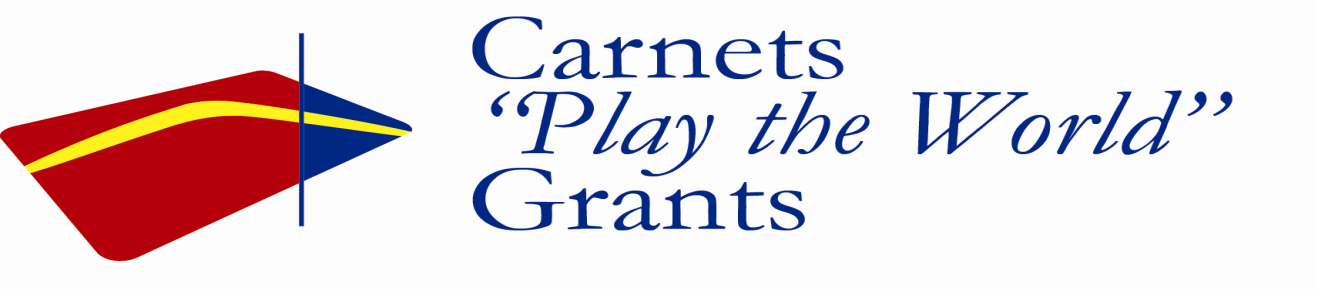 APPLICATIONCARNETS “PLAY THE WORLD” GRANTSELIGIBILITY: General Managers, Operations Managers and Executive Directors from League of American Orchestras member orchestras are eligible. Orchestra staff responsible for international touring are also eligible.IMPORTANT DATES: Deadline for receipt of 2017 applications is January 15th, 2017 for Mid-Winter Managers’ Meeting and May 31st, 2017 for the League Conference. Grant recipients will be announced 5-10 days prior to each event although they may be announced earlier if all grants have been awarded.AWARD CRITERIA: Awards are given to orchestras with a history of international touring or that have an international tour scheduled for a future date. An orchestra and individual recipient are not eligible for the grant more than once every 5 years.AMOUNT/BENEFITS: The grant is for one registration fee for the 2017 League of American Orchestra Conference or Mid-Winter Managers’ Meeting or comparable travel expenses. Orchestra grant recipients are eligible for an additional $250 cash (or equivalent) prize if they receive an ATA Carnet and carnet bond from boomerang carnets for an international tour within 12 months of receiving the grant.TERMS: Orchestra grant recipients agree to provide boomerang carnets with a copy of their League Mid-Winter Manager’s or League Conference Registration form following notification of the award, be available for a photo during the Mid-Winter Managers’ reception or Conference Exhibit hours, provide a brief (3-5 sentences) written summary of the benefits of attendance at the Mid-Winter Managers’ or League Conference, and pick up their grant check during the Mid-Winter Managers’ reception or exhibit hours of the Conference for a photo op.INSTRUCTIONS: Complete this form and fax or email it to Moira Wilson - fax (847)852-3124 or email moira@atacarnet.com. If you cannot fill in an answer please provide an explanation in the Comments section. You may be contacted to discuss your application following receipt.YEAR: 2017	EVENT/S: MWMM______________   CONF________________APPLICANT INFORMATIONFIRST NAME__________________LAST NAME_______________________TITLE_________________________________________________________ORCHESTRA___________________________________________________ADDRESS______________________________________________________CITY___________________________________STATE_____ZIP__________TEL____-____-________(cell) TEL____-____-________(office)EMAIL_____________________________HAS THE ORCHESTRA EVER RECEIVED THIS AWARD? ____YES ____NOMEMBER OF LEAGUE OF AMERICAN ORCHESTRAS?_____YES _____NOTOURING INFORMATIONDATES OF ORCHESTRA’S LAST INTERNATIONAL TOUR____/____/_______ to ____/____/_______ COUNTRIES VISITED___________________________________________________________________________________________DATE OF ORCHESTRA’S NEXT INTERNATIONAL TOUR____/____/_______to ____/____/_______ COUNTRIES TO BE VISITED____________________________________________________________________________________IF YOU HAVE TOURED IN THE PAST, WHAT IS THE TYPICAL FREQUENCY OF YOUR INT’L TOURS?_____At least once a year_____Every other year _____Every 2 years _____Every 3 years _____Every 4 years or lessIF ORCHESTRA HAS TOURED INTERNATIONALLY, DID THEY USE AN ATA CARNET FOR CUSTOMS CLEARANCE? ____YES ____NOIF NO, WHY NOT?IF ORCHESTRA HAS TOURED INTERNATIONALLY, DID THEY USE A TOUR OPERATOR? ____YES ____NOIF ORCHESTRA HAS NOT TOURED INTERNATIONALLY, DO THEY PLAN TO USE AN ATA CARNET FOR CUSTOMS CLEARANCE? ____YES ____NOIF NO, WHY NOT?IF ORCHESTRA HAS NOT TOURED INTERNATIONALLY, DO THEY PLAN TO USE A TOUR OPERATOR? ____YES ____NOOPTIONAL QUESTIONSThe following questions are optional but completion can increase your chances of being awarded a grant. The answers can be found on the boomerang carnets website.What is boomerang freight? http://www.atacarnet.com/understanding-boomerang-freightIs a carnet required? http://www.atacarnet.com/Which Latin American countries are carnet countries? http://www.atacarnet.com/carnet-countriesWhat is the benefit of using a carnet to a non-carnet country? http://www.atacarnet.com/entering-non-carnet-countryWhat is the purpose of the carnet bond? http://www.atacarnet.com/insurance-and-bondIn addition to customs duties, what other tax does the carnet help touring orchestras avoid? http://www.atacarnet.com/carnet-advantagesThe ATA Carnet is a multi-purpose temporary export/import document. What US Customs forms does the carnet replace upon re-entry to the ? http://www.atacarnet.com/cbp-form-4455COMMENTSPlease provide explanations to any questions you left blank above and any additional comments on why your orchestra deserves this grant.________________________________________________________________
________________________________________________________________
________________________________________________________________
________________________________________________________________
________________________________________________________________________________________________________________________________
________________________________________________________________________________________________________________________________
________________________________________________________________________________________________________________________________
________________________________________________________________________________________________________________________________
________________________________________________________________________________________________________________________________________________________________________________________________
________________________________________________________________________________________________________________________________
________________________________________________________________